Université Ibn Khaldoun - Tiaret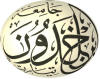 Faculté des Sciences de la MatièreDépartement de ChimieEmploi du Temps/ L2: Chimie/ S3: 2022-2023               Responsable de Filière : Mme L.BENNABI                                                                                                           Chef de  Département08h-----09h:3009h:30----11h11h:00---12h:3014h:00----15h:3015h:30---17h:00DimancheChimie MinéraleCours / Amphi DMlle HENNIMATHS 4 Cours / Amphi DMrTURKIChimie MinéraleTD – G1/ Salle HT01Mlle HENNIChimie OrganiqueTP- G1 (SG1/SG2)Mr CHADLIChimie OrganiqueTP G2 (SG1/SG2)Mr CHADLIDimancheChimie MinéraleCours / Amphi DMlle HENNIMATHS 4 Cours / Amphi DMrTURKIMATHS TD-G2/Salle 220Mr BOUHARKATChimie OrganiqueTP- G1 (SG1/SG2)Mr CHADLIChimie OrganiqueTP G2 (SG1/SG2)Mr CHADLILundiChimie MinéraleCours / Amphi DMme HENNIChimie OrganiqueCours / Amphi DMmeDAHANEChimie MinéraleTD- G2/Salle 218MmeHENNITEC. ANAL.  TD-G1/Salle 216 Mme  BoumethredTec.Anal.TD-G2/Salle 216Mme  BoumethredLundiChimie MinéraleCours / Amphi DMme HENNIChimie OrganiqueCours / Amphi DMmeDAHANEPhysique 3  TD- G1 /Salle HT01MrHAOUZIChimie OrganiqueTD-G2/Salle 220Mme DAHANEChimie Organique TD – G1/Salle 220MmeDAHANEMardiChimie OrganiqueCours /Amphi DMlleDAHANEPhysique 3Cours /Amphi DMr HAOUZIPhysique 3TD – G2/ Salle HT01Mr HAOUZIMardiChimie OrganiqueCours /Amphi DMlleDAHANEPhysique 3Cours /Amphi DMr HAOUZIPhysique 3TD – G2/ Salle HT01Mr HAOUZIMercrediMATHS 3  Cours/Salle 220Mr BOUHARKATMATHS 3TD - G1/ Salle HT 01Mr BOUHARKATTech. Anal. Physico-chimieCours/ Amphi DMme BoumethredChimie minérale TP– G2 (SG1/SG2)Mme MEBRAKChimie MinéraleTP– G1 (SG1/SG2)Mme MEBRAKMercrediMATHS 3  Cours/Salle 220Mr BOUHARKATMATHS 3TD - G1/ Salle HT 01Mr BOUHARKATTech. Anal. Physico-chimieCours/ Amphi DMme BoumethredChimie minérale TP– G2 (SG1/SG2)Mme MEBRAKChimie MinéraleTP– G1 (SG1/SG2)Mme MEBRAKJeudiAnglais Cours /Amphi DMr BELADJINE  MATHS 4 TPG1/Salle TPInf (D. Phys)Mme BOUAZZAMATHS  4 TP-G2/Salle TPInf (D. Phys)Mme BOUAZZA